Управление здравоохранения Липецкой области«Липецкий областной Центр по профилактике и борьбе со СПИД и инфекционными заболеваниями»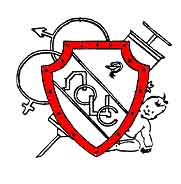 С 23 ноября по 01 декабря 2020 года на базе ГУЗ «Липецкий областной Центр по профилактике и борьбе со СПИД и инфекционными заболеваниями» будет открыта горячая телефонная линия «Бояться не надо, надо знать!», где каждый желающий сможет задать интересующий его вопрос о ВИЧ-инфекции, мерах личной профилактики. Достоверная информация, полученная от специалиста, поможет развеять сомнения и избежать ненужных страхов. Телефоны горячей линии: 8(4742) 34-20-77.Время работы с 8:00 до 16:00.Выходные дни суббота и воскресенье